                 КАРАР                                   №94                                     РЕШЕНИЕ          12 декабрь 2022 й.			                        12 декабря 2022 г.Проект БЮДЖЕТА СЕЛЬСКОГО ПОСЕЛЕНИЯ ТАВЛЫКАЕВСКИЙ СЕЛЬСОВЕТ МУНИЦИПАЛЬНОГО РАЙОНА БАЙМАКСКИЙ РАЙОН РЕСПУБЛИКИ БАШКОРТОСТАН НА 2023 ГОД И НА ПЛАНОВЫЙ ПЕРИОД 2024 И 2025 ГОДОВ.Совет сельского поселения Тавлыкаевский сельсовет муниципального района Баймакский район Республики Башкортостан (далее – поселения) РЕШИЛ:Утвердить основные характеристики бюджета поселения на 2023 год:прогнозируемый общий объем доходов бюджета поселения в сумме  4072150,00 рублей;общий объем расходов бюджета поселения в сумме 4072150,00 рублей;объем дефицита бюджета поселения в сумме 0,00 рублей.Утвердить основные характеристики бюджета поселения на плановый период 2024 и 2025 годов:прогнозируемый общий объем доходов бюджета поселения на 2024 год в сумме 3281250,00 рублей и на 2025 год в сумме 3328650,00 рублей;общий объем расходов бюджета поселения на 2024 год в сумме 3281250,00 рублей и на 2025 год в сумме 3328650,00 рублей, в том числе условно утвержденные расходы 59420,00 рублей на 2024 год и 120130,00 рублей на 2025 год;дефицит бюджета поселения на 2023 и на 2025 годы в сумме 0,00 рублей.3. Установить размер резервного фонда Администрации сельского поселения Тавлыкаевский сельсовет муниципального района Баймакский район Республики Башкортостан на 2023 год и на плановый период 2024 и 2025 годов в сумме 3 000,00 рублей ежегодно.4. Установить, что при зачислении в бюджет поселения безвозмездных поступлений в виде добровольных взносов (пожертвований) юридических и физических лиц для казенного учреждения, находящегося в ведении соответствующего главного распорядителя средств бюджета поселения, на сумму указанных поступлений увеличиваются бюджетные ассигнования соответствующему главному распорядителю средств бюджета поселения для последующего доведения в установленном порядке до указанного казенного учреждения лимитов бюджетных обязательств для осуществления расходов, соответствующих целям, на достижение которых представлены добровольные взносы (пожертвования).5. Установить поступления доходов в бюджет поселения на 2023 год и на плановый период 2023 и 2024 годов в прогнозируемом объеме согласно приложению №1 к настоящему решению.6. Утвердить в пределах общего объема расходов бюджета сельского поселения Тавлыкаевский сельсовет МР Баймакский район Республики Башкортостан, установленного пунктом 1 настоящего Решения, распределение бюджетных ассигнований сельского поселения:1)  по разделам, подразделам, целевым статьям (муниципальным программам и непрограммным направлениям деятельности), группам видов расходов классификация расходов бюджетов на 2023год и на плановый период 2024 и 2025 годов согласно приложению № 2 к настоящему Решению;2) по целевым статьям (муниципальным программам и непрограммным направлениям деятельности), группам видов расходов классификация расходов бюджетов на 2023 год на плановый период 2024 и 2025 годов согласно приложению №3 к настоящему Решению;3) ведомственную структуру расходов бюджета поселения на 2023 год на плановый период 2024 и 2025 годов согласно приложению № 4 к настоящему Решению.       7.Утвердить общий объем бюджетных ассигнований на исполнение публичных нормативных обязательств на 2023 год 0 рублей и на плановый период 2024-2025 годов в сумме 0 рублей. 8. Администрация поселения не вправе принимать решения, приводящие к увеличению в 2023-2025 годах численности муниципальных служащих поселения.9. Установить, что получатель средств бюджета поселения при заключении муниципальных контрактов (договоров) на поставку товаров (работ, услуг) вправе предусматривать авансовые платежи:в размере 100 процентов суммы муниципального контракта (договора) об оказании услуг связи, о подписке на печатные издания и об их приобретении, об обучении на курсах повышения квалификации, о приобретение проездных документов, путевок на санаторно-курортное лечение, по договорам обязательного страхования гражданской ответственности владельцев транспортных средств;в размере до 30 процентов суммы муниципального контракта (договора), если иное не предусмотрено законодательством Российской Федерации, Республики Башкортостан – по остальным контрактам (договорам).10. Установить:- верхний предел муниципального внутреннего долга на 1 января 2024 года  в сумме 0,0  рублей, на 1 января 2025 года в сумме 0,0 рублей, на 1 января 2026 года в сумме 0,0  рублей, в том числе верхний предел муниципального долга по муниципальным гарантиям на 1 января 2024 года в сумме 0,0 рублей, на 1 января 2025 года в сумме 0,0 рублей, на 1 января 2026 в сумме 0,0   рублей.11. Списать в порядке, установленном нормативным правовым актом поселения, задолженность перед бюджетом поселения организаций всех форм собственности, физических лиц, являющихся индивидуальными предпринимателями, по плате за аренду муниципального имущества поселения, включая земельные участки, находящиеся в муниципальной собственности поселения, а также аренду земельных участков, государственная собственность на которые не разграничена, не имеющую источников погашения, в случаях:1) ликвидации организации и прекращения деятельности физических лиц, являющихся индивидуальными предпринимателями, вследствие признания их по решению суда по состоянию на 1 января 2023 года несостоятельными (банкротами);2) смерти или объявления судом умершим физического лица, являвшегося индивидуальным предпринимателем, при переходе выморочного имущества в собственность поселения.  12. Установить, что остатки средств бюджета поселения по состоянию на 1 января 2023 года направляются Администрацией поселения на покрытие временных кассовых разрывов, возникающих в ходе исполнения бюджета поселения.        13. Установить, что в соответствии с решениями руководителя Администрации сельского поселения дополнительно к основаниям, установленным пунктом 3 статьи 217 Бюджетного кодекса Российской Федерации, может осуществляться внесение изменений в сводную бюджетную роспись бюджета сельского поселения без внесения изменений в настоящее Решение по следующим основаниям:
1)  приведение кодов бюджетной классификации расходов и источников внутреннего финансирования дефицита бюджета сельского поселения в соответствие с бюджетной классификацией Российской Федерации;
2) уточнение источников внутреннего финансирования дефицита бюджета сельского поселения;
3) перераспределение бюджетных ассигнований между подгруппами вида расходов, классификации расходов бюджетов в пределах общего объема бюджетных ассигнований, предусмотренных главному распорядителю средств бюджета сельского поселения по соответствующей целевой статье и группе вида расходов, классификации расходов бюджетов;
4) перераспределение бюджетных ассигнований в пределах утвержденных настоящим Решением объемов бюджетных ассигнований на финансовое обеспечение реализации муниципальных программ сельского поселения в связи с внесением изменений в муниципальные программы сельского поселения, если такие изменения не связаны с определением видов и объемов межбюджетных трансфертов;
5) перераспределение бюджетных ассигнований, в том числе в случае образования экономии, между разделами, подразделами, целевыми статьями, видами расходов классификации расходов бюджетов в пределах объема бюджетных ассигнований, предусмотренных главному распорядителю средств бюджета сельского поселения на реализацию не программного направления деятельности;
6) перераспределение бюджетных ассигнований между разделами, подразделами, целевыми статьями, видами расходов классификации расходов бюджетов, в том числе путем введения новых кодов классификации расходов, в пределах бюджетных ассигнований предусмотренных главному распорядителю средств бюджета сельского поселения для выполнения условий в целях получения субсидий из федерального, республиканского и муниципальных бюджетов;
7) увеличение бюджетных ассигнований по отдельным разделам, подразделам, целевым статьям и видам расходов бюджета за счет экономии по использованию бюджетных ассигнований, на оказание муниципальных услуг - в пределах общего объема бюджетных ассигнований, предусмотренных главному распорядителю средств бюджета сельского поселения, на оказание муниципальных услуг при условии, что увеличение бюджетных ассигнований по соответствующему виду расходов не превышает 10 процентов.        14. Настоящее решение вступает в силу с 1 января 2023 года, подлежит размещению на сайте tavl-sp@yandex.r и официальному обнародованию на информационном стенде здания сельского поселения не позднее 7 дней после его подписания в установленном порядке.Глава сельского поселенияТавлыкаевский сельсовет муниципального района Баймакский район РБ :                                 Саитов Ф.А.Распределение бюджетных ассигнований  сельского поселения Тавлыкаевский сельсовет муниципального района Баймакский район Республики Башкортостан на 2023 год и на плановый период 2024 и 2025 годов по разделам, подразделам, целевым статьям и группам видов  расходов классификации расходов бюджетов.( в рублях)      Распределение бюджетных ассигнований сельского поселения Тавлыкаевский сельсовет муниципального района Баймакскийрайон Республики Башкортостан на 2023 год и на плановый период 2024 и 2025 годов по  целевым статьям (муниципальным                      программам  сельского поселения и непрограммным направлениям деятельности), группам видов расходов классификациирасходов бюджетов(в рублях)Ведомственная структура расходов бюджета сельского поселенияТавлыкаевский сельсовет муниципального района Баймакский район Республики Башкортостан на 2023 год и на плановый период 2024 и 2025 годов.(в  рублях)БАШКОРТОСТАН  РЕСПУБЛИКАhЫБАЙМАК РАЙОНЫМУНИЦИПАЛЬ РАЙОНЫНЫНТАУЛЫКАЙ АУЫЛ СОВЕТЫАУЫЛ  БИЛӘМӘhЕ СОВЕТЫ453678,  Башкортостан Республикаhы,Баймак районы, Таулыкай ауылы , Заки  Валиди  урамы, 17тел - 4-77-43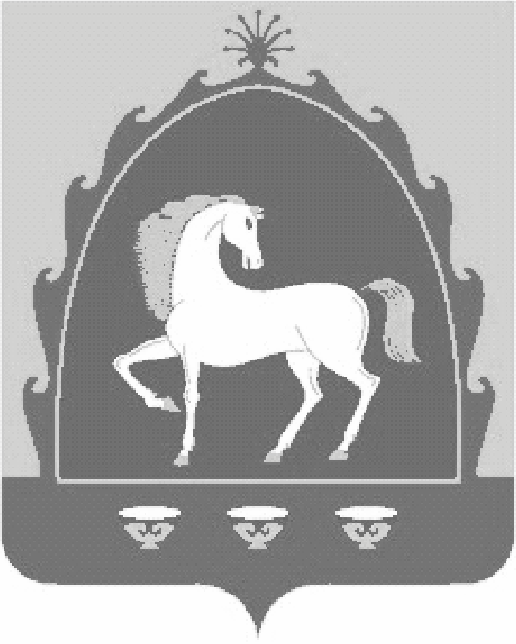 СОВЕТ СЕЛЬСКОГО ПОСЕЛЕНИЯ ТАВЛЫКАЕВСКИЙ СЕЛЬСОВЕТ МУНИЦИПАЛЬНОГО РАЙОНА БАЙМАКСКИЙ РАЙОН РЕСПУБЛИКИ БАШКОРТОСТАН 453678, Республика Башкортостан,Баймакский район, с.Тавлыкаево,улица Заки Валиди , 17тел - 4-77-43Приложение № 1 к решению Совета сельского поселения Тавлыкаевский  сельсовет муниципального района Баймакский район Республики Башкортостанот  «12»   декабря 2022   года  № 94 «О бюджете сельского поселения Тавлыкаевский сельсовет муниципального района  Баймакский район Республики Башкортостан на 2023  год и на плановый период 2024  и 2025  годов»Приложение № 1 к решению Совета сельского поселения Тавлыкаевский  сельсовет муниципального района Баймакский район Республики Башкортостанот  «12»   декабря 2022   года  № 94 «О бюджете сельского поселения Тавлыкаевский сельсовет муниципального района  Баймакский район Республики Башкортостан на 2023  год и на плановый период 2024  и 2025  годов»Приложение № 1 к решению Совета сельского поселения Тавлыкаевский  сельсовет муниципального района Баймакский район Республики Башкортостанот  «12»   декабря 2022   года  № 94 «О бюджете сельского поселения Тавлыкаевский сельсовет муниципального района  Баймакский район Республики Башкортостан на 2023  год и на плановый период 2024  и 2025  годов»Приложение № 1 к решению Совета сельского поселения Тавлыкаевский  сельсовет муниципального района Баймакский район Республики Башкортостанот  «12»   декабря 2022   года  № 94 «О бюджете сельского поселения Тавлыкаевский сельсовет муниципального района  Баймакский район Республики Башкортостан на 2023  год и на плановый период 2024  и 2025  годов»Приложение № 1 к решению Совета сельского поселения Тавлыкаевский  сельсовет муниципального района Баймакский район Республики Башкортостанот  «12»   декабря 2022   года  № 94 «О бюджете сельского поселения Тавлыкаевский сельсовет муниципального района  Баймакский район Республики Башкортостан на 2023  год и на плановый период 2024  и 2025  годов»Приложение № 1 к решению Совета сельского поселения Тавлыкаевский  сельсовет муниципального района Баймакский район Республики Башкортостанот  «12»   декабря 2022   года  № 94 «О бюджете сельского поселения Тавлыкаевский сельсовет муниципального района  Баймакский район Республики Башкортостан на 2023  год и на плановый период 2024  и 2025  годов»Поступления доходов в бюджет сельского поселения Тавлыкаевский   сельсовет муниципального района Баймакский район Республики Башкортостан на 2023 год на  плановый период 2024 и 2025 годов.Поступления доходов в бюджет сельского поселения Тавлыкаевский   сельсовет муниципального района Баймакский район Республики Башкортостан на 2023 год на  плановый период 2024 и 2025 годов.Поступления доходов в бюджет сельского поселения Тавлыкаевский   сельсовет муниципального района Баймакский район Республики Башкортостан на 2023 год на  плановый период 2024 и 2025 годов.Поступления доходов в бюджет сельского поселения Тавлыкаевский   сельсовет муниципального района Баймакский район Республики Башкортостан на 2023 год на  плановый период 2024 и 2025 годов.Поступления доходов в бюджет сельского поселения Тавлыкаевский   сельсовет муниципального района Баймакский район Республики Башкортостан на 2023 год на  плановый период 2024 и 2025 годов.( в рублях)( в рублях)( в рублях)Наименование кода группы, подгруппы, статьи, подстатьи, элемента, подвида доходов, классификации операций сектора государственного управления, относящихся к доходам бюджетовНаименование кода группы, подгруппы, статьи, подстатьи, элемента, подвида доходов, классификации операций сектора государственного управления, относящихся к доходам бюджетовКод бюджетной классификации Российской ФедерацииКод бюджетной классификации Российской ФедерацииСуммаСуммаСуммаСуммаСуммаСуммаНаименование кода группы, подгруппы, статьи, подстатьи, элемента, подвида доходов, классификации операций сектора государственного управления, относящихся к доходам бюджетовНаименование кода группы, подгруппы, статьи, подстатьи, элемента, подвида доходов, классификации операций сектора государственного управления, относящихся к доходам бюджетовКод бюджетной классификации Российской ФедерацииКод бюджетной классификации Российской Федерации2023 год2023 год2024 год2024 год2025 год2025 годВсего Всего 4 072 150,004 072 150,003 281 250,003 281 250,003 328 650,003 328 650,00НАЛОГОВЫЕ И НЕНАЛОГОВЫЕ ДОХОДЫНАЛОГОВЫЕ И НЕНАЛОГОВЫЕ ДОХОДЫ1 00 00000 00 0000 0001 00 00000 00 0000 000849 400,00849 400,00867 500,00867 500,00904 400,00904 400,00НАЛОГИ НА ПРИБЫЛЬ, ДОХОДЫНАЛОГИ НА ПРИБЫЛЬ, ДОХОДЫ1 01 00000 00 0000 0001 01 00000 00 0000 00070 100,0070 100,0073 600,0073 600,0077 300,0077 300,00Налог на доходы физических лицНалог на доходы физических лиц1 01 02000 01 0000 1101 01 02000 01 0000 11070 100,0070 100,0073 600,0073 600,0077 300,0077 300,00Налог на доходы физических лиц с доходов, источником которых является налоговый агент, за исключением доходов, в отношении которых исчисление и уплата налога осуществляются в соответствии со статьями 227, 227.1 и 228 Налогового кодекса Российской ФедерацииНалог на доходы физических лиц с доходов, источником которых является налоговый агент, за исключением доходов, в отношении которых исчисление и уплата налога осуществляются в соответствии со статьями 227, 227.1 и 228 Налогового кодекса Российской Федерации1 01 02010 01 0000 1101 01 02010 01 0000 11070 100,0070 100,0073 600,0073 600,0077 300,0077 300,00Налог на доходы физических лиц с доходов, полученных от осуществления деятельности физическими лицами, зарегистрированными в качестве индивидуальных предпринимателей, нотариусов, занимающихся частной практикой, адвокатов, учредивших адвокатские кабинеты, и других лиц, занимающихся частной практикой Налог на доходы физических лиц с доходов, полученных от осуществления деятельности физическими лицами, зарегистрированными в качестве индивидуальных предпринимателей, нотариусов, занимающихся частной практикой, адвокатов, учредивших адвокатские кабинеты, и других лиц, занимающихся частной практикой 1 01 02021 01 0000 1101 01 02021 01 0000 11070 100,0070 100,0073 600,0073 600,0077 300,0077 300,00НАЛОГИ НА СОВОКУПНЫЙ ДОХОДНАЛОГИ НА СОВОКУПНЫЙ ДОХОД1 05 00000 00 0000 000     1 05 00000 00 0000 000     3 600,003 600,0025 700,0025 700,00Единый сельскохозяйственный налогЕдиный сельскохозяйственный налог1 05 03000 01 0000 110     1 05 03000 01 0000 110     3 600,003 600,0025 700,0025 700,00НАЛОГИ НА ИМУЩЕСТВОНАЛОГИ НА ИМУЩЕСТВО1 06 00000 00 0000 1101 06 00000 00 0000 110749 300,00749 300,00760 300,00760 300,00771 400,00771 400,00Налог на имущество физических лицНалог на имущество физических лиц1 06 01000 00 0000 1101 06 01000 00 0000 11045 700,0045 700,0046 000,0046 000,0046 300,0046 300,00Налог на имущество физических лиц, взимаемый по ставкам, применяемых к объектам налогообложения, расположенных в границах поселенийНалог на имущество физических лиц, взимаемый по ставкам, применяемых к объектам налогообложения, расположенных в границах поселений1 06 01030 10 0000 1101 06 01030 10 0000 11045 700,0045 700,0046 000,0046 000,0046 300,0046 300,00Земельный налогЗемельный налог1 06 06000 00 0000 1101 06 06000 00 0000 110703 600,00703 600,00714 300,00714 300,00725 100,00725 100,00Земельный налог с организацийЗемельный налог с организаций1 06 06030 00 0000 1101 06 06030 00 0000 11020 000,0020 000,0020 000,0020 000,0020 000,0020 000,00Земельный налог с организаций, обладающих земельным участком, расположенным в границах сельских поселенийЗемельный налог с организаций, обладающих земельным участком, расположенным в границах сельских поселений1 0606033 10 0000 1101 0606033 10 0000 11020 000,0020 000,0020 000,0020 000,0020000,0020000,00Земельный налог с физических лицЗемельный налог с физических лиц1 06 06040 00 0000 1101 06 06040 00 0000 110683 600,00683 600,00694 300,00694 300,00705 100,00705 100,00Земельный налог с физических, обладающих земельным участком, расположенным в границах сельских поселенийЗемельный налог с физических, обладающих земельным участком, расположенным в границах сельских поселений1 06 06043 10 0000 1101 06 06043 10 0000 110683 600,00683 600,00694 300,00694 300,00705 100,00705 100,00ГОСУДАРСТВЕННАЯ ПОШЛИНАГОСУДАРСТВЕННАЯ ПОШЛИНА1 08 00000 00 0000 000    1 08 00000 00 0000 000    20 000,0020 000,0020 000,0020 000,0020 000,0020 000,00Государственная пошлина за совершение нотариальных действий (за исключением действий, совершаемых консульскими учреждениями Российской Федерации)Государственная пошлина за совершение нотариальных действий (за исключением действий, совершаемых консульскими учреждениями Российской Федерации)1 08 04000 01 0000 1101 08 04000 01 0000 11020 000,0020 000,0020 000,0020 000,0020 000,0020 000,00Государственная пошлина за совершение нотариальных действий должностными лицами органов местного самоуправления, уполномоченными в соответствии с законодательными актами Российской Федерации на  совершение нотариальных действий  Государственная пошлина за совершение нотариальных действий должностными лицами органов местного самоуправления, уполномоченными в соответствии с законодательными актами Российской Федерации на  совершение нотариальных действий  1 08 04020 01 0000 110 1 08 04020 01 0000 110 20 000,0020 000,0020 000,0020 000,0020 000,0020 000,00ПРОЧИЕ НЕНАЛОГОВЫЕ ДОХОДЫ ПРОЧИЕ НЕНАЛОГОВЫЕ ДОХОДЫ 1 17 05050 10 0000 1801 17 05050 10 0000 18010 000,0010 000,0010 000,0010 000,0010 000,0010 000,00Прочие неналоговые доходы бюджетов сельских поселенийПрочие неналоговые доходы бюджетов сельских поселений1 17 05050 10 0000 1801 17 05050 10 0000 18010 000,0010 000,0010 000,0010 000,0010 000,0010 000,00БЕЗВОЗМЕЗДНЫЕ ПОСТУПЛЕНИЯБЕЗВОЗМЕЗДНЫЕ ПОСТУПЛЕНИЯ2 00 00000 00 0000 000     2 00 00000 00 0000 000     3 222 750,003 222 750,002 413 750,002 413 750,002 424 250,002 424 250,00БЕЗВОЗМЕЗДНЫЕ ПОСТУПЛЕНИЯ ОТ ДРУГИХ БЮДЖЕТОВ БЮДЖЕТНОЙ СИСТЕМЫ РФБЕЗВОЗМЕЗДНЫЕ ПОСТУПЛЕНИЯ ОТ ДРУГИХ БЮДЖЕТОВ БЮДЖЕТНОЙ СИСТЕМЫ РФ2 02 00000 00 0000 000     2 02 00000 00 0000 000     3 222 750,003 222 750,002 413 750,002 413 750,002 424 250,002 424 250,00Дотации бюджетам субъектов Российской Федерации Дотации бюджетам субъектов Российской Федерации 2 02 10000 00 0000 1502 02 10000 00 0000 1501 826 400,001 826 400,001 509 300,001 509 300,001 498 200,001 498 200,00Дотации на выравнивание бюджетной обеспеченности из бюджетов муниципальных районов, городских округов с внутригородским делениемДотации на выравнивание бюджетной обеспеченности из бюджетов муниципальных районов, городских округов с внутригородским делением2 02 16001 00 0000 1502 02 16001 00 0000 1501 826 400,001 826 400,001 509 300,001 509 300,001 498 200,001 498 200,00Дотации бюджетам сельских поселений на выравнивание бюджетной обеспеченности из бюджетов муниципальных районовДотации бюджетам сельских поселений на выравнивание бюджетной обеспеченности из бюджетов муниципальных районов2 02 16001 10 0000 1502 02 16001 10 0000 1501 826 400,001 826 400,001 509 300,001 509 300,001 498 200,001 498 200,00Субвенции бюджетам на осуществление первичного воинского учета на территориях, где отсутствуют военные комиссариатыСубвенции бюджетам на осуществление первичного воинского учета на территориях, где отсутствуют военные комиссариаты2 02 35118 00 0000 1502 02 35118 00 0000 150509 700,00509 700,00517 800,00517 800,00539 400,00539 400,00Субвенции бюджетам сельских поселений на осуществление первичного воинского учета на территориях, где отсутствуют военные комиссариатыСубвенции бюджетам сельских поселений на осуществление первичного воинского учета на территориях, где отсутствуют военные комиссариаты2 02 35118 10 0000 1502 02 35118 10 0000 150509 700,00509 700,00517 800,00517 800,00539 400,00539 400,00Иные межбюджетные трансфертыИные межбюджетные трансферты2 02 40 000 00 0000 1502 02 40 000 00 0000 150886 650,00886 650,00386650,00386650,00386 650,00386 650,00Межбюджетные трансферты, передаваемые бюджетам муниципальных образований на осуществление части полномочий по решению вопросов местного значения в соответствии с заключенными соглашениямиМежбюджетные трансферты, передаваемые бюджетам муниципальных образований на осуществление части полномочий по решению вопросов местного значения в соответствии с заключенными соглашениями2 02 40 014 00 0000 1502 02 40 014 00 0000 150386 650,00386 650,00386 650,00386 650,00386 650,00386 650,00Межбюджетные трансферты, передаваемые бюджетам сельских поселений из бюджетов муниципальных районов на осуществление части полномочий по решению вопросов местного значения в соответствии с заключенными соглашениямиМежбюджетные трансферты, передаваемые бюджетам сельских поселений из бюджетов муниципальных районов на осуществление части полномочий по решению вопросов местного значения в соответствии с заключенными соглашениями2 02 40 014 10 0000 1502 02 40 014 10 0000 150386 650,00386 650,00386 650,00386 650,00386 650,00386 650,00Прочие межбюджетные трансферты, передаваемые бюджетам поселений Прочие межбюджетные трансферты, передаваемые бюджетам поселений 2 02 49999 10 0000  1502 02 49999 10 0000  150500 000,00500 000,00Прочие межбюджетные трансферты, передаваемые бюджетам сельских поселений (мероприятия по благоустройству территорий населенных пунктов, коммунальному хозяйству, обеспечению мер пожарной безопасности и охране окружающей среды в границах СП)Прочие межбюджетные трансферты, передаваемые бюджетам сельских поселений (мероприятия по благоустройству территорий населенных пунктов, коммунальному хозяйству, обеспечению мер пожарной безопасности и охране окружающей среды в границах СП)2 02 49999 10 7404  1502 02 49999 10 7404  150500 000,00500 000,00Приложение №2 к решению Совета сельского поселения Тавлыкаевский  сельсовет муниципального района Баймакский район Республики Башкортостанот  «12»   декабря 2022   года  № 94 «О бюджете сельского поселения Тавлыкаевский сельсовет муниципального района  Баймакский район Республики Башкортостан на 2023  год и на плановый период 2024  и 2025  годов»НаименованиеРзПрЦСРВРВРСуммаСуммаСуммаНаименованиеРзПрЦСРВРВР2023 год2024 год2025 годВСЕГО4 072 150,003 281 250,003 328 650,00ОБЩЕГОСУДАРСТВЕННЫЕ ВОПРОСЫ01002 675 800,002 317 380,002 282 470,00Функционирование высшего должностного лица субъекта Российской Федерации и муниципального образования0102984 198,00984 198,00984 198,00Непрограммные расходы010299 0 00 00000984 198,00984 198,00984 198,00Глава муниципального образования010299 0 00 02030984 198,00984 198,00984 198,00Расходы на выплаты персоналу в целях обеспечения выполнения функций государственными (муниципальными) органами, казенными учреждениями, органами управления государственными внебюджетными фондами010299 0 00 02030100100984 198,00984 198,00984 198,00Функционирование Правительства Российской Федерации, высших исполнительных органов государственной власти субъектов Российской Федерации, местных администраций01041 688 602,001 330 182,001 295 272,00Непрограммные расходы010499 0 00 000001 688 602,001 330 182,001 295 272,00Аппарат органов государственной власти Республики Башкортостан010499 0 00 020401 688 602,001 330 182,001 295 272,00Расходы на выплаты персоналу в целях обеспечения выполнения функций государственными (муниципальными) органами, казенными учреждениями, органами управления государственными внебюджетными фондами010499 0 00 020401001001 652 662,001 330 182,001 295 272,00Закупка товаров, работ и услуг для обеспечения государственных (муниципальных) нужд010499 0 00 0204020020035 940,000,000,00Иные бюджетные ассигнования010499 0 00 020408008000,000,000,00Резервные фонды01113 000,003 000,003 000,00Непрограммные расходы011199 0 00 000003 000,003 000,003 000,00Резервные фонды местных администраций011199 0 00 075003 000,003 000,003 000,00Иные бюджетные ассигнования011199 0 00 075008008003 000,003 000,003 000,00НАЦИОНАЛЬНАЯ ОБОРОНА0200509 700,00517 800,00539 400,00Мобилизационная и вневойсковая подготовка0203509 700,00517 800,00539 400,00Непрограммные расходы020399 0 00 00000509 700,00517 800,00539 400,00На осуществление первичного воинского учета на территориях, где отсутствуют военные комиссариаты020399 0 00 51180509 700,00517 800,00539 400,00Расходы на выплаты персоналу в целях обеспечения выполнения функций государственными (муниципальными) органами, казенными учреждениями, органами управления государственными внебюджетными фондами020399 0 00 51180100100354 800,00354 800,00354800,00Закупка товаров, работ и услуг для обеспечения государственных (муниципальных) нужд020399 0 00 51180200200154 900,00163 000,00184 600,00НАЦИОНАЛЬНАЯ ЭКОНОМИКА0400386 650,00386 650,00386 650,00Дорожное хозяйство (дорожные фонды)0409386 650,00386 650,00386 650,00Программы сельских поселений040914 0 00 00000386 650,00386 650,00386 650,00Дорожная деятельность в отношении автомобильных дорог местного значения в границах населенных пунктов сельского040914 0 00 03150386 650,00386 650,00386 650,00Закупка товаров, работ и услуг для обеспечения государственных (муниципальных) нужд040914 0 00 03150200200386 650,00386 650,00386 650,00ЖИЛИЩНО-КОММУНАЛЬНОЕ ХОЗЯЙСТВО0500500 000,00Благоустройство0503500 000,00Программы сельских поселений050314 0 00 00000Организация благоустройства территории сельского поселения (за исключением расходов на осуществление дорожной деятельности)050314 0 00 74040500 000,00Закупка товаров, работ и услуг для обеспечения государственных (муниципальных) нужд050314 0 00 74040200200500 000,00УСЛОВНО УТВЕРЖДЕННЫЕ РАСХОДЫ999999 9 90 000099999959 420,00120 130,00Приложение № 3 к решению Совета сельского поселения Тавлыкаевский  сельсовет муниципального района Баймакский район Республики Башкортостанот  «12»   декабря 2022   года  № 94 «О бюджете сельского поселения Тавлыкаевский сельсовет муниципального района  Баймакский район Республики Башкортостан на 2023  год и на плановый период 2024  и 2025  годов»Приложение № 3 к решению Совета сельского поселения Тавлыкаевский  сельсовет муниципального района Баймакский район Республики Башкортостанот  «12»   декабря 2022   года  № 94 «О бюджете сельского поселения Тавлыкаевский сельсовет муниципального района  Баймакский район Республики Башкортостан на 2023  год и на плановый период 2024  и 2025  годов»Приложение № 3 к решению Совета сельского поселения Тавлыкаевский  сельсовет муниципального района Баймакский район Республики Башкортостанот  «12»   декабря 2022   года  № 94 «О бюджете сельского поселения Тавлыкаевский сельсовет муниципального района  Баймакский район Республики Башкортостан на 2023  год и на плановый период 2024  и 2025  годов»Приложение № 3 к решению Совета сельского поселения Тавлыкаевский  сельсовет муниципального района Баймакский район Республики Башкортостанот  «12»   декабря 2022   года  № 94 «О бюджете сельского поселения Тавлыкаевский сельсовет муниципального района  Баймакский район Республики Башкортостан на 2023  год и на плановый период 2024  и 2025  годов»Приложение № 3 к решению Совета сельского поселения Тавлыкаевский  сельсовет муниципального района Баймакский район Республики Башкортостанот  «12»   декабря 2022   года  № 94 «О бюджете сельского поселения Тавлыкаевский сельсовет муниципального района  Баймакский район Республики Башкортостан на 2023  год и на плановый период 2024  и 2025  годов»НаименованиеЦСРВРСуммаСуммаСуммаНаименованиеЦСРВР2023 год2024 год2025 годВСЕГО4 072 150,003 281 250,003 328 650,00в том числе:Программы сельских поселений14 0 00 00000886 650,00386 650,00386 650,00Дорожная деятельность в отношении автомобильных дорог местного значения в границах населенных пунктов сельского14 0 00 03150386 650,00386 650,00386 650,00Закупка товаров, работ и услуг для обеспечения государственных (муниципальных) нужд14 0 00 03150200386 650,00386 650,00386 650,00Организация благоустройства территории сельского поселения (за исключением расходов на осуществление дорожной деятельности)14 0 00 74040500 000,00Закупка товаров, работ и услуг для обеспечения государственных (муниципальных) нужд14 0 00 74040200500 000,00Непрограммные расходы99 0 00 000003 185 500,002 894 600,002 942 000,00Глава муниципального образования99 0 00 02030984 189,00984 189,00984 189,00Расходы на выплаты персоналу в целях обеспечения выполнения функций государственными (муниципальными) органами, казенными учреждениями, органами управления государственными внебюджетными фондами99 0 00 02030100984 189,00984 189,00984 189,00Аппарат органов государственной власти Республики Башкортостан99 0 00 020401 688 602,001 330 182,001 295 272,00Расходы на выплаты персоналу в целях обеспечения выполнения функций государственными (муниципальными) органами, казенными учреждениями, органами управления государственными внебюджетными фондами 99 0 00 020401001 652 662,001 330 182,001 295 272,00Закупка товаров, работ и услуг для обеспечения государственных (муниципальных) нужд99 0 00 0204020035 940,000,000,00Иные бюджетные ассигнования99 0 00 020408000,000,000,00Резервные фонды местных администраций99 0 00 075003 000,003 000,003 000,00Иные бюджетные ассигнования99 0 00 075008003 000,003 000,003 000,00На осуществление первичного воинского учета на территориях, где отсутствуют военные комиссариаты99 0 00 51180509 700,00517 800,00539 400,00Расходы на выплаты персоналу в целях обеспечения выполнения функций государственными (муниципальными) органами, казенными 99 0 00 51180100354 800,00354 800,00354 800,00Закупка товаров, работ и услуг для обеспечения государственных (муниципальных) нужд99 0 00 51180200154 900,00163 000,00184 600,00УСЛОВНО УТВЕРЖДЕННЫЕ РАСХОДЫ99 9 90 000099959 420,00120 130,00Приложение № 4 к решению Совета сельского поселения Тавлыкаевский  сельсовет муниципального района Баймакский район Республики Башкортостанот  «12»   декабря 2022   года  № 94 «О бюджете сельского поселения Тавлыкаевский сельсовет муниципального района  Баймакский район Республики Башкортостан на 2023  год и на плановый период 2024  и 2025  годов»  НаименованиеГлаваЦСРВРСуммаСуммаСуммаНаименованиеГлаваЦСРВР2023 год2024 год2025 годВСЕГО7914 072 150,003 281 250,003 328 650,00в том числе:791ОБЩЕГОСУДАРСТВЕННЫЕ ВОПРОСЫ7912 675 800,002 317 380,002 282 470,00Функционирование высшего должностного лица субъекта Российской Федерации и муниципального образования791984 198,00984 198,00984 198,00Непрограммные расходы79199 0 00 00000984 198,00984 198,00984 198,00Глава муниципального образования79199 0 00 02030984 198,00984 198,00984 198,00Расходы на выплаты персоналу в целях обеспечения выполнения функций государственными (муниципальными) органами, казенными учреждениями, органами управления государственными внебюджетными фондами79199 0 00 02030100984 198,00984 198,00984 198,00Функционирование Правительства Российской Федерации, высших исполнительных органов государственной власти субъектов Российской Федерации, местных администраций7911 688 602,001 330 182,001 295 272,00Непрограммные расходы79199 0 00 000001 688 602,001 330 182,001 295 272,00Аппарат органов государственной власти Республики Башкортостан79199 0 00 020401 688 602,001 330 182,001 295 272,00Расходы на выплаты персоналу в целях обеспечения выполнения функций государственными (муниципальными) органами, казенными учреждениями, органами управления государственными внебюджетными фондами79199 0 00 020401001 652 662,001 330 182,001 295 272,00Закупка товаров, работ и услуг для обеспечения государственных (муниципальных) нужд79199 0 00 0204020035 940,000,00,00Иные бюджетные ассигнования79199 0 00 020408000,000,000,00Резервные фонды7913 000,003 000,003 000,00Непрограммные расходы79199 0 00 000003 000,003 000,003 000,00Резервные фонды местных администраций79199 0 00 075003 000,003 000,003 000,00Иные бюджетные ассигнования79199 0 00 075008003 000,003 000,003 000,00НАЦИОНАЛЬНАЯ ОБОРОНА791509 700,00517 800,00539 400,00Мобилизационная и вневойсковая подготовка791509 700,00517 800,00539 400,00Непрограммные расходы79199 0 00 00000509 700,00517 800,00539 400,00На осуществление первичного воинского учета на территориях, где отсутствуют военные комиссариаты79199 0 00 51180509 700,00517 800,00539 400,00Расходы на выплаты персоналу в целях обеспечения выполнения функций государственными (муниципальными) органами, казенными учреждениями, органами управления государственными внебюджетными фондами79199 0 00 51180100354 800,00354 800,00354 800,00Закупка товаров, работ и услуг для обеспечения государственных (муниципальных) нужд79199 0 00 51180200154 900,00163 000,00184 600,00НАЦИОНАЛЬНАЯ ЭКОНОМИКА791386 650,00386 650,00386 650,00Дорожное хозяйство (дорожные фонды)791386 650,00386 650,00386 650,00Программы сельских поселений79114 0 00 00000386 650,00386 650,00386 650,00Дорожная деятельность в отношении автомобильных дорог местного значения в границах населенных пунктов  сельского79114 0 00 03150386 650,00386 650,00386 650,00Закупка товаров, работ и услуг для обеспечения государственных (муниципальных) нужд79114 0 00 03150200386 650,00386 650,00386 650,00ЖИЛИЩНО-КОММУНАЛЬНОЕ ХОЗЯЙСТВО791500  000,00Благоустройство791500 000,00Программы сельских поселений79114 0 00 00000500 000,00Организация благоустройства территории сельского поселения (за исключением расходов на осуществление дорожной деятельности)79114 0 00 74040500 000,00Закупка товаров, работ и услуг для обеспечения государственных (муниципальных) нужд79114 0 00 74040200500 000,00УСЛОВНО УТВЕРЖДЕННЫЕ РАСХОДЫ79199 9 90 000099959 420,00120 130,00